Membership Application FormPLEASE PRINT CLEARLY! Name: _____________________________________Address: ______________________________________________________________________________Postal Code: ________________________________Email address: ______________________________Phone Number:  __________________________________ persons @ $25 UNTIL August 2024 =       $___ _____ persons @ $30 FROM September 2024= $___ Payment options:Mail cheque with this form (cheque payable to Shuswap Association of Writers). Please DO NOT mail cash.  E-transfer to festival.saow@gmail.com Please ensure to note your name or email address in the transfer.Cash or cheque at the fall AGM.You will be emailed about events, , meetings, etc.Members receive discounts to some events and businesses.SHUSWAP ASSOCIATION OF WRITERSPO Box 1134Salmon Arm, BC V1E 4P3http://www.shuswapassociationofwriters.com or email: festival.saow@gmail.com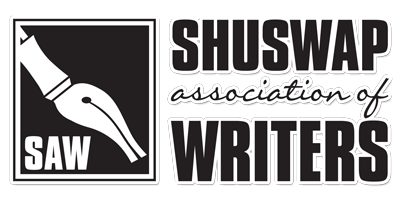 Inspiring writersand readersin the BC interiorWelcome!